Приложение 1Технические требования Таблица 1: Тип необходимого котла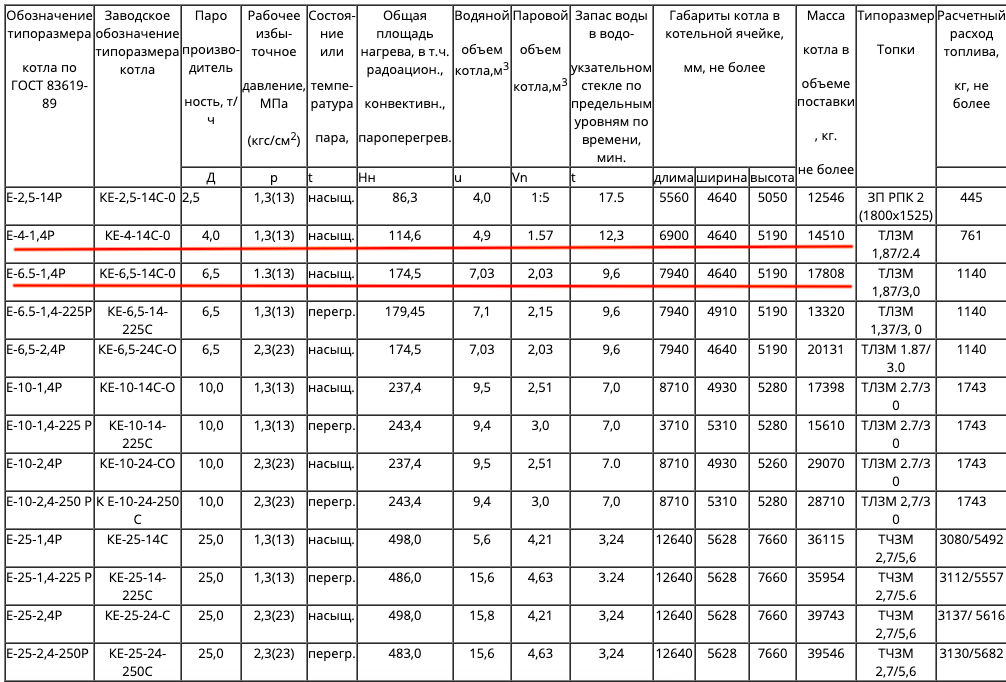 Таблица 2: Характеристика котловТип котлаПаровой котел - Двухбарабанный / Барабанный - Горизонтальное расположениеТип используемого топливаДревесина, Древесные отходы, Уголь, Древесный угольПаропроизводительность4-6 тонн / часВыходное давление1,3 МПаОбъем пара: 1,6 - 2,2 м3Вес12 - 18 тоннРазмер агрегата (ДхШхВ)8000 х 4500 х 5000 мм